GUVERNUL ROMÂNIEI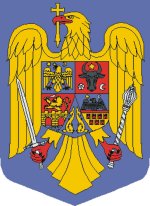 H O T Ă R Â R Eprivind aprobarea finanțării din bugetul Fondului pentru mediu a obiectivului  de investiții  ,,Amenajarea râului Ampoi și a afluenților săi în orașul Zlatna” în cadrul programului ,, Efectuarea de lucrări destinate prevenirii, înlăturării și /sau diminuării efectelor produse de fenomenele meteorologice extreme, precum și de alți factori vătămători”                În temeiul art. 108 din Constituţia României, republicată și al art. 13 alin. (1) lit.p),  alin. (3) și alin. (5) din Ordonanța de urgență a Guvernului nr. 196/2005 privind Fondul pentru mediu, aprobată cu modificări și completări prin Legea nr. 105/2006, cu modificările și completările ulterioare,Guvernul României  adoptă prezenta hotărâre:Art. 1. - Se aprobă alocarea din bugetul Fondului pentru mediu a sumei de 6.929 mii lei, în perioada 2021-2023, sub formă de finanțare nerambursabilă, pentru realizarea obiectivului de investiții  ,,Amenajarea râului Ampoi și a afluenților săi în orașul Zlatna” din cadrul programului ,,Efectuarea de lucrări destinate prevenirii, înlăturării și /sau diminuării efectelor produse de fenomenele meteorologice extreme, precum și de alți factori vătămători”-,   în limita prevederilor bugetare ale Ministerului Mediului, Apelor și Pădurilor și ale Administrației Fondului pentru Mediu, aprobate anual.Art. 2.  Suma prevăzută la art. 1 se  va acorda beneficiarului Ministerul Mediului Apelor și Pădurilor  prin încheierea unui contract de finanțare multianual între acesta și  Administrația Fondului pentru Mediu, în scopul finalizării lucrărilor la obiectivul de investiții ,,Amenajarea râului Ampoi și a afluenților săi în orașul Zlatna”.   Art. 3. - Suma alocată din bugetul Fondului pentru mediu potrivit art. 1 se gestionează în conformitate cu prevederile art. 2 și 3 din Hotărârea Guvernului nr. 185/2011 privind stabilirea unor măsuri în vederea finanțării unor proiecte și programe din bugetul Fondului pentru mediu cu modificările și completările ulterioare.PRIM-MINISTRU FLORIN-VASILE CÎŢU